信丰县2022年公开选调城区小学、嘉定镇中心小学教师报名二维码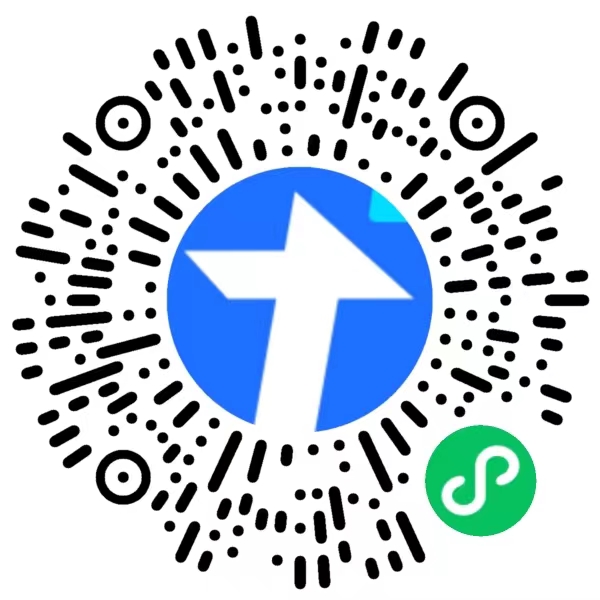 